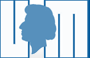 KWESTIONARIUSZ OSOBOWY DLA OSOBY PROWADZĄCEJ ZAJĘCIA NA UNIWERSYTECIE MUZYCZNYM FRYDERYKA CHOPINA (wypełniają wyłącznie osoby, które nie są zatrudnione na podstawie umowy o pracę)Nazwisko i Imię ………………………………………………………………………………………………………………………PESEL                     Inny dokument tożsamości (dot. cudzoziemców)• rodzaj dokumentu: ………………………………………………………………………………………………………………• data wydania: ………………………………………………………………………………………………………………………• kraj wydania: ……………………………………………………………………………………………………………………….Data urodzenia ………………………………………………………………………………………………………………………Obywatelstwo ……………………………………………………………………………………………………………………….Kraj urodzenia ……………………………………………………………………………………………………………………….Historia zatrudnienia Uzyskane tytuły i stopnie naukowe     Miejscowość i data                                                                                                               Podpis………………………………………………..                                                                              ………………………………………Informacja na temat przetwarzania danych osobowychAdministratorem Pani/Pana danych osobowych przetwarzanych w Uniwersytecie Muzycznym Fryderyka Chopina (UMFC) jest Uniwersytet Muzyczny Fryderyka Chopina z siedzibą w Warszawie, ul. Okólnik 2, reprezentowany przez Rektora uczelni.Administrator danych informuje, że:Kontakt z inspektorem ochrony danych, który sprawuje nadzór nad ochroną danych osobowych w UMFC realizowany jest za pośrednictwem adresu mailowego: iod@chopin.edu.pl.Państwa dane zawarte w kwestionariuszu przetwarzane są w celu realizacji praw i obowiązków wynikających z poszczególnych przepisów prawa, w szczególności z art. 343 ust.1 ustawy Prawo o szkolnictwie wyższym i nauce z dnia 20 lipca 2018 r. (Dz.U. z 2018 r. poz. 1668 z późn.zm.) spoczywających zarówno na Pani/Panu jak i UMFC (art. 6 ust.1 lit. c RODO), w związku z zawarciem umowy na prowadzenie zajęć w UMFC (art. 6 ust. 1 lit b RODO).W przypadku zbierania od Pani/Pana danych w zakresie, który nie został określony przepisem prawa, ani nie wynika z umowy lub wewnętrznej, zgodnej z przepisami prawa regulacji, zawsze będzie odbierana od Pani/Pana zgoda na ich przetwarzanie. Pani/Pana dane są przetwarzane jedynie przez upoważnionych Pracowników UMFC, zaangażowanych w procesy realizacji i obsługi umów oraz czynności z tym związane (m.in. finansowe, księgowe, archiwizacyjne).Odbiorcami Państwa danych będą podmioty wymienione w art. 343 ust. 5 ustawy Prawo o szkolnictwie wyższym i nauce z dnia 20 lipca 2018 r. (Dz.U. z 2018 r. poz. 1668 z późn.zm.) m.in. MNiSW, MKiDN, RDN, PKA, KEN, NAWA, NCBiR, NCN. Odbiorcami Państwa danych mogą też być podmioty, z którymi UMFC podpisze w przyszłości umowę powierzenia przetwarzania danych w związku z realizacją usługi, w której niezbędne będzie przetwarzania danych (np. usługi szkoleniowe, serwisowania i utrzymania systemu teleinformatycznego itp.).Pani/Pana dane przetwarzane będą przez cały okres trwania umowy z UMFC, a także po jej zakończeniu - przez czas określony w odrębnych przepisach, m.in. przewidziany dla archiwizacji umów oraz dokumentacji dotyczącej realizacji umowy w UMFC oraz archiwizacji danych wprowadzonych do systemu POL-on. Przysługuje Pani/Panu prawo do dostępu do swoich danych osobowych, ich sprostowania, wniesienia sprzeciwu wobec przetwarzania. W przypadku przetwarzania danych na podstawie wyrażonej  zgody  przysługuje Państwo prawo do jej wycofania, w dowolnym momencie i bez podawania przyczyny, z zastrzeżeniem zgodności przetwarzania z prawem przed jej wycofaniem. Przysługuje Państwu również prawo wniesienia skargi do organu nadzorczego – Prezesa Urzędu Ochrony Danych Osobowych z siedzibą w Warszawie przy ul. Stawki 2. Realizacja praw, o których mowa w pkt 7 możliwa jest za pośrednictwem inspektora ochrony danych UMFC (iod@chopin.edu.pl) lub przesyłając wniosek na adres Działu Kadr i Płac UMFC (kadry@chopin.edu.pl).Pani/Pana dane osobowe nie będą przetwarzane w celach związanych z automatycznym podejmowaniem decyzji, w tym w oparciu o profilowanie.RokNazwa InstytucjiStanowiskoTytuł zawodowyStopień naukowy(do magistra włącznie)(od dr wzwyż)Tytuł/stopieńKierunek------------------------Rok uzyskaniaDziedzina------------------------Dyscyplina------------------------Podmiot nadającyTytuł/stopień